CONCELLO DE CEDEIRA (A  CORUÑA)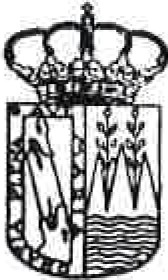 Teléfono: 981 48 00 00 - Fax: 981 48 25 06 C.I.F.: P-1502200-GCONVOCATORIAMediante o presente escrito convócaselle á Sesión Ordinaria que a Xunta de Goberno Local realizará, na Casa Consistorial , o próximo  día  doce  de setembro  ás doce cero horas, en primeira convocatoria, e procederase en segunda de acordo co estipulado no artigo  113.1.c) do R.O.F.,  coa  seguinte:ORDE DO DÍAAPROBACIÓN,  SI PROCEDE,  DA ACTA  DE 29.08.2016EXPTE.  LICENZA  DE EDIFICACIÓN 2016/U022/000010DAR CONTA DAS COMUNICACIÓNS PREVIAS DE OBRAS MENORES TRAMITADASCAMBIO DE TITULARIDADE DE LICENZA DE ACTIVIDADE EXP.2016/U020/000013APROBACIÓN  DE FACTURASSUBVENCIÓN Á ANPA PICAPEIXE SERVIZO MADRUGADORES MAIO E XUÑO 2016DAR CONTA DA RESOLUCIÓN DE ALCALDÍA NÚM. 436/2016 DE APROBACIÓN EXPTE CONTRATACIÓN MODIFICADO DE ACONDICIONAMENTO ÁREA RECREATIVA EN A MAGDALENADAR CONTA DO DECRETO DE ALCALDÍA NÚM. 439/2016  DE CONCESIÓN  DE SUBVENCIÓNS  ÁS COMISIÓNS  DE FESTAS  DO CONCELLO  DE CEDEIRADAR CONTA DA RESOLUCIÓN DE ALCALDÍA NÚM. 440/2016 DE CONCESIÓN DE SUBVENCIÓNS DA ÁREA SOCIO-CULTURAL PARA REALIZACIÓN DE ACTIVIDADES ÁS ASOCIACIÓNS DE ÁMBITO MUNICIPAL DO CONCELLO  DE CEDEIRADAR CONTA DA RESOLUCIÓN DE ALCALDÍA NÚM. 441/2016 DE CONCESIÓN DE SUBVENCIÓNS DA ÁREA SOCIO-CULTURAL PARA INVESTIMENTOS ÁS ASOCIACIÓNS DE ÁMBITO MUNICIPAL DO CONCELLO  DE CEDEIRAASUNTOS VARIOSA partir desta data ten Vde. á súa disposición, na Secretaría desta Corporación,  os antecedentes  relacionados  cos asuntos que figuran na orde do   día.CEDEIRA, a 9 de setembro de  2016 .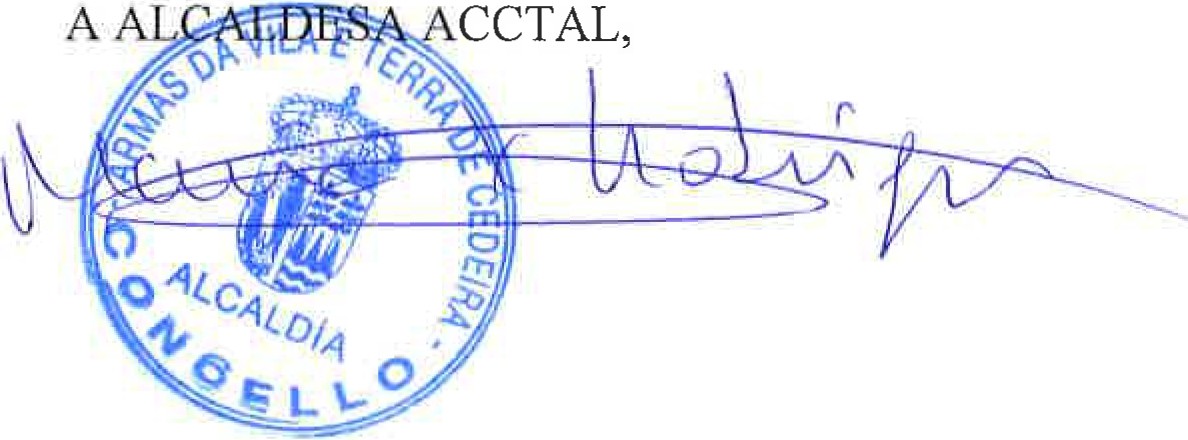 